Индивидуални проекти II групаПо ИТ – 9 класСъздайте следната таблица: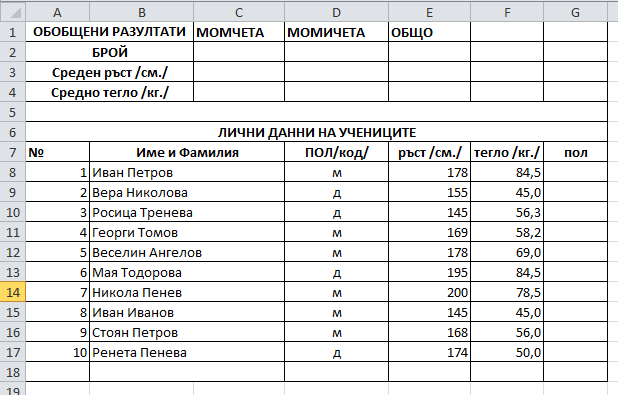 В табицата автоматично: да се извежда пола на ученика, записан с думи;				Броят на въведените до момента момчета, момичета и общо учениците в таблицата.  									Средният ръст и средното тегло на момчетата, момичетата и общо на учениците, за които са въведени данни в таблицата.		           	В колона Тегло задайте условие за валидност на данните, така че позволените стойности да са в интервала (40;100).Да се извежда съобщение за грешно въведени данни. Когато се избере клетка за въвеждане на тегло, да се визуализира съобщение, оказващо допустимия интервал от стойности.Да се приложат следните филтриращи критерии:Да се визуализират на екрана имената само на момичетата;		Да се визуализират на екрана само учениците, чийто тегло е над 60 кг.              Критерии за оценка:Създаването на таблицата – 2т;Форматиране на текста – 2т.;Обединяване на клетките – 2т.Задаване на рамка на таблицата 2т.Извеждане буквено пола на ученика в клетите от G8 до G17 чрез функция (и с възможност формулата да се копира) 2т.Извеждане броя на момчетата и момичетата чрез функция – 2т.Изчисляване на средния ръст и тегло чрез функция – 2т.Задаване на условие  за валидност на данните – 2т.Филтриране на данните – 2.